Supplementary Table 1: Rates of major and minor liver resections by the year of primary colorectal resectionSupplementary Table 2: Odds of having a liver resection within 3 years of primary colorectal tumour resection for those with synchronous metastases (Stage IV at diagnosis)Supplementary Table 3: Odds of having a liver resection within 3 years of primary colorectal tumour resection for those with stages I-III disease at diagnosisSupplementary Figure 1: Variation in the proportion of patients receiving a liver resection within three years, by the Cancer Alliance within which their primary colorectal resection takes place. A) crude rate, B) risk-adjusted funnel plot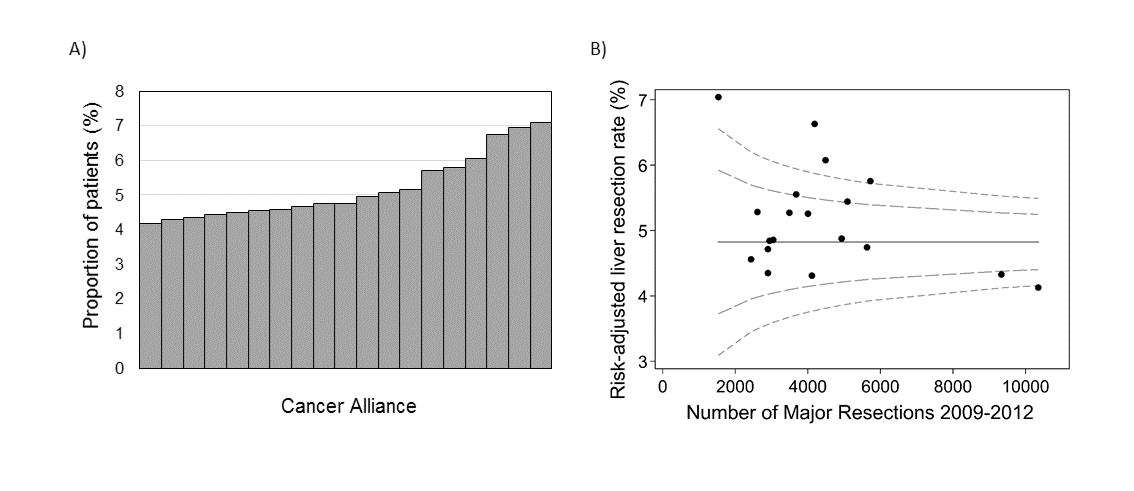 Year of primary colorectal resectionMinor liver resectionMinor liver resectionHemihepatectomyHemihepatectomyExtended hemihepatectomyExtended hemihepatectomyTotaln%n%n%200535351.7627640.47537.77682200643654.1630237.52678.32805200746556.8527934.11749.05818200853159.6027530.86859.54891200960859.8431230.71969.451,016201066962.5831829.75827.671,069201169864.3931128.69756.921,084201270066.1629327.69656.141,058Total4,4602,3665977,423Unadjusted odds ratio95% Confidence Interval95% Confidence IntervalPP across groupsAdjusted odds ratio95% Confidence95% ConfidencePP across groupsUnadjusted odds ratio95% Confidence Interval95% Confidence IntervalPP across groupsAdjusted odds ratioIntervalIntervalPP across groupsYear of resection of colorectal primary1.051.031.07<0.001<0.0011.071.041.09<0.001<0.001Primary resection carried out in trust with liver centre1.431.291.59<0.001<0.0011.431.201.70<0.001<0.001Age at resection of colorectal primary (per 10-year increase)0.610.580.64<0.001<0.0010.650.620.68<0.001<0.001Sex<0.001<0.001Male1.001.00Female0.710.650.78<0.0010.760.680.83<0.001IMD quintile<0.001<0.0011 - least deprived1.001.0021.040.911.190.5231.050.921.210.4730.840.730.970.0150.830.720.970.01640.850.740.980.0270.860.741.010.0635 - most deprived0.730.620.85<0.0010.690.580.82<0.001Tumour site<0.001<0.001Right Colon1.001.00Left Colon2.101.872.360.6071.971.742.22<0.001Rectosigmoid2.832.373.37<0.0012.652.203.19<0.001Rectum3.192.803.63<0.0012.642.303.02<0.001Colon unknown1.090.791.49<0.0011.090.791.520.595Charlson co-morbidity score<0.001<0.00101.001.0010.740.650.84<0.0010.940.821.070.34320.410.310.54<0.0010.600.450.80<0.001≥30.190.120.32<0.0010.310.180.51<0.001Unadjusted odds ratio95% Confidence Interval95% Confidence IntervalPP across groupsAdjusted odds ratio95% ConfidenceInterval95% ConfidenceIntervalPP across groupsYear of resection of colorectal primary0.990.981.000.190.190.990.971.000.0580.058Primary resection carried out in trust with liver centre1.101.021.190.0140.0141.070.971.170.1990.199Age at resection of colorectal primary (per 10-year increase)0.590.570.61<0.001<0.0010.630.610.65<0.001<0.001Sex<0.001<0.001Male1.001.00Female0.710.660.75<0.0010.750.710.81<0.001IMD quintile<0.001<0.0011 - least deprived1.001.0020.910.830.990.0310.930.851.010.09430.860.790.940.0010.880.800.970.00840.860.780.950.0020.870.790.960.0075 - most deprived0.800.720.89<0.0010.760.680.85<0.001Stage of primary tumour at diagnosis<0.001<0.001I1.001.00II2.171.902.49<0.0012.582.252.96<0.001III4.063.564.62<0.0014.363.824.98<0.001Tumour site<0.001<0.001Right Colon1.001.00Left Colon1.731.601.880.1511.551.431.68<0.001Rectosigmoid1.911.692.14<0.0011.641.451.85<0.001Rectum1.681.541.82<0.0011.451.321.58<0.001Colon unknown1.160.951.41<0.0011.060.871.300.561Charlson co-morbidity score<0.001<0.00101.001.0010.700.640.76<0.0010.830.760.92<0.00120.570.480.68<0.0010.770.650.920.004≥30.370.280.48<0.0010.510.390.68<0.001